Song For Jainie   Capo 2nd fret 
                G/F       G/E        G/D    G 
You've got the untortured mind of a woman 
           G/F           G/E        G/D    G 
Who has answered all the questions before. 
               G/F       G/E        G/D    G 
You've got the free-givin' ways of a woman 
          G/F           G/E             G/D    G 
Who has kicked all the heartache out the door. 
     C      Em         A 
And Jainie, don't you know? 
 C        Em       A
Jainie, don't you know? I been tryin' 
 C        Em        A 
Jainie, don't you know? 
 C        Em        A
Jainie, don't you know? I been tryin'                G/F       G/E               G/D        G 
I brought to you my tired plans and weary faith to you 
               G/F          G/E                G/D       G 
And with a smile you took me in and showed me love again 
               G/F       G/E              G/D          G 
Now it has to be say good-bye or stayin', I don't know 
               G/F              G/E              G/D    G 
But remember please I gave you love that's only mine to give 
     C      Em         A 
And Jainie, don't you know?  etc          G/F  G/E        G/D    G 
Yes, I truly love to be with you 
       G/F           G/E          G/D    G 
If I wasn't with the one that I'm with. 
         G/F   G/E        G/D    G 
Yes, I truly love to lie by you 
       G/F          G/E        G/D    G 
If I didn't have to give what I give. 
     C      Em         A 
And Jainie, don't you know?  etc I brought to you .... etc. 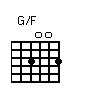 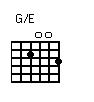 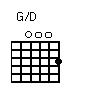 